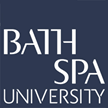 Alumni Exhibition4 – 25 March 2020Call for applications – deadline: 17 January 2020Bath School of Art and Bath School of Design are hosting a major exhibition to coincide with the Grand Opening of our Locksbrook campus. The exhibition will celebrate the breadth and talent of our illustrious alumni and will coincide with the launch of a new book on the history of Bath’s art schools. The work will be exhibited across our two campuses: Locksbrook and Sion Hill. Alumni are invited to submit an application by completing the attached form and sending it, along with up to 6 digital images (or 2 moving image files) of work available for exhibition and a CV to : p.clover@bathspa.ac.uk by no later than 5pm on 17 January 2020. Successful applicants will be informed on 28 January, with work to be delivered / collected between 10-21 February 2020.  A private view will be held on the evening of 3 March and the exhibition will be open to the public from 4-25 March. 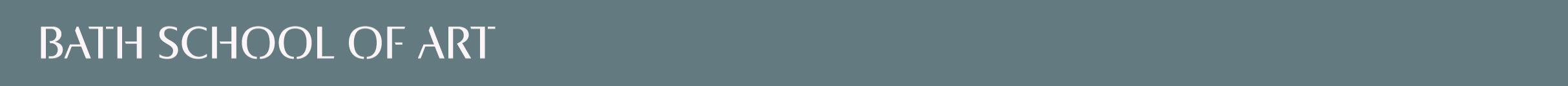 Application form – Alumni Exhibition 4-25 March 2020Personal InformationImage submission detailsPlease title each digital file with the artist’s name and image number and remember to include your CV when submitting the application. The University will pay for transportation to and from the venue. Work will be returned by 3 April 2020.NamePostal AddressEmail address  (essential) Phone number (optional)Course studied & year graduatedImage TitleMediumDimensions (WxLxD) cmImage 1Image 2Image 3Image 4Image 5Image 6